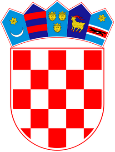 REPUBLIKA HRVATSKA  ZADARSKA ŽUPANIJA    OPĆINA POVLJANA  OPĆINSKI NAČELNIKKLASA:602-02/23-01/2URBROJ: 2198-25-02-1-23-1U Povljani, 29. kolovoza 2023. godineNa temelju članka 35. Zakona o lokalnoj i područnoj (regionalnoj) samoupravi („Narodne novine“, broj 33/01, 60/01, 129/05, 109/07, 125/08, 36/09, 36/09, 150/11, 144/12, 19/13, 137/15, 123/17, 98/19 i 144/20) i članka 48. Statuta Općine Povljana („Službeni glasnik Zadarske županije“, broj 13/21 i 11/23) općinski načelnik donosiODLUKUo sufinanciranju obrazovnog materijala učenicima srednjih škola u školskoj 2023./2024. godiniČlanak 1.(1) Ovom Odlukom određuju se korisnici, uvjeti i postupak ostvarivanja prava na sufinanciranje nabave obrazovnog materijala za učenike srednjih škola s područja općine Povljana u školskoj 2023./2024. godini.(1) Pojmovi koji se u ovoj Odluci  upotrebljavaju odnose se jednako na pripadnike obaju spolova.Članak 2.(1) Općina Povljana sufinancirat će nabavu obrazovnog materijala učenicima srednjih škola u iznosu od 80,00 eura po učeniku.(2) Pravo na sufinanciranje ostvaruju učenici koji imaju prebivalište na području općine Povljana.Članak 3.(1) Radi ostvarivanja prava na sufinanciranje roditelj/ skrbnik učenika srednje škole podnosi:Ispunjeni obrazac Zahtjev za sufinanciranjeIzjavu o privoli za obradu osobnih podatakaPotvrdu o prebivalištu ili kopija osobne iskaznice za učenika srednje školePotvrdu o upisu u srednju školuPreslik kartice bankovnog računa podnositelja zahtjevaObrasci (Zahtjev za sufinanciranje i Izjava o privoli) nalaze se na web stranici Općine Povljana www.povljana.hr.Članak 4.(1) Zahtjev s pripadajućom dokumentacijom podnosi se u papirnatom obliku (osobno ili putem pošte) Općini Povljana u zatvorenoj omotnici označenoj na sljedeći način:Općina Povljana, Stjepana Radića 20, 23249 Povljana,s naznakom „Sufinanciranje obrazovnog materijala u školskoj 2023./2024. godini“.(2) Rok za predaju zahtjeva  iz stavka 1. ovog članka je od 05. rujna do 29. rujna 2023. godine, a zahtjevi podneseni nakon isteka navedenog roka, neće se razmatrati.Članak 5.(1) Sredstva za sufinanciranje obrazovnog materijala biti će isplaćena iz Proračuna Općine Povljana za 2023. godinu, Program: 1007, Osnovno i srednjoškolsko obrazovanje, Aktivnost: A100705, Sufinanciranje nabave udžbenika za učenike srednjih škola s područja Općine Povljana.Članak 6.(1) Ova Odluka stupa na snagu danom donošenja, a objavit će se u na službenoj web stranici Općine Povljana www.povljana.hr.OPĆINSKI NAČELNIKPredrag Rukavina